СИЛЛАБУСОсенний семестр 2020-2021 уч. годпо специальности «Политология – 5В050200»Календарь (график) реализации содержания учебного курса[С о к р а щ е н и я: ВС – вопросы для самопроверки; ТЗ – типовые задания; ИЗ – индивидуальные задания; КР – контрольная работа; РК – рубежный контроль.З а м е ч а н и я:- Форма проведения Л и ПЗ: вебинар в MS Teams/Zoom (презентация видеоматериалов на 10-15 минут, затем его обсуждение/закрепление в виде дискуссии/решения задач/...)- Форма проведения КР: вебинар (по окончании студенты сдают скрины работ старосте, староста высылает их преподавателю) / тест в СДО Moodle.  - Все материалы курса (Л, ВС, ТЗ, ИЗ и т.п.) см. по ссылке (см. Литература и ресурсы, п. 6). - После каждого дедлайна открываются задания следующей недели. - Задания для КР преподаватель выдает в начале вебинара.]Декан                                                                                     Председатель методбюро					Заведующий кафедрой	ЛекторКод дисциплиныНазвание дисциплиныСамостоятельная работа студента (СРС)Кол-во часов Кол-во часов Кол-во часов Кол-во часов Кол-во часов Кол-во кредитовСамостоятельная работа студента под руководством преподавателя (СРСП)Код дисциплиныНазвание дисциплиныСамостоятельная работа студента (СРС)Лекции (Л)Практ. занятия (ПЗ)Практ. занятия (ПЗ)Лаб. занятия (ЛЗ)Лаб. занятия (ЛЗ)Кол-во кредитовСамостоятельная работа студента под руководством преподавателя (СРСП)Политические коммуникации 98151515--56Академическая информация о курсеАкадемическая информация о курсеАкадемическая информация о курсеАкадемическая информация о курсеАкадемическая информация о курсеАкадемическая информация о курсеАкадемическая информация о курсеАкадемическая информация о курсеАкадемическая информация о курсеАкадемическая информация о курсеВид обученияТип/характер курсаТипы лекцийТипы лекцийТипы лекцийТипы практических занятийТипы практических занятийКол-во СРСКол-во СРСФорма итогового контроляОнлайн-комбинированныйЭД (элективные дисциплины) Теоретический/ПрактическийИнформационные,Проблемные лекции, Лекция-конференцияЛекция - консультацияИнформационные,Проблемные лекции, Лекция-конференцияЛекция - консультацияИнформационные,Проблемные лекции, Лекция-конференцияЛекция - консультация- семинар - беседа- семинар-пресс-конференция;- семинар-дискуссия;- семинар -"круглый стол";- семинар - беседа- семинар-пресс-конференция;- семинар-дискуссия;- семинар -"круглый стол";66Письменный экзаменЛекторАбжаппарова Айгуль АбдумуталиповнаАбжаппарова Айгуль АбдумуталиповнаАбжаппарова Айгуль АбдумуталиповнаАбжаппарова Айгуль АбдумуталиповнаАбжаппарова Айгуль АбдумуталиповнаАбжаппарова Айгуль Абдумуталиповнаe-mailaigul.abzhapparova@gmail.com.aigul.abzhapparova@gmail.com.aigul.abzhapparova@gmail.com.aigul.abzhapparova@gmail.com.aigul.abzhapparova@gmail.com.aigul.abzhapparova@gmail.com.Телефоны 870818641658708186416587081864165870818641658708186416587081864165Академическая презентация курсаЦель дисциплиныОжидаемые результаты обучения (РО) В результате изучения дисциплины обучающийся будет способен:Индикаторы достижения РО (ИД) (на каждый РО не менее 2-х индикаторов)сформировать способности у студентов к пониманию  политических коммуникаций,   проводить анализ теоретических концепций и моделей политической коммуникации, обеспечивающей взаимодействие субъектов политики,  направленных на получение, сохранение или изменение существующих властно-управленческих отношений.-  понимать сущность и функции политической коммуникации;  структуру и модели политических коммуникаций, информационно-коммуникативную среду политических акторов в современном мире ИД 1.1. знать основные концепции политической коммуникацииИД 1.2 классифицировать основные виды, формы и средства коммуникационных процессов в политикесформировать способности у студентов к пониманию  политических коммуникаций,   проводить анализ теоретических концепций и моделей политической коммуникации, обеспечивающей взаимодействие субъектов политики,  направленных на получение, сохранение или изменение существующих властно-управленческих отношений.- интерпретировать современные иституциализированные каналы политических коммуникаций; классифицировать основные виды и этапы политической коммуникации; ИД 2.1. определять основные модели политической коммуникацииИД 2.2 классифицировать методы и технологии средств массовой коммуникацииИД 2.3 анализировать эффективность технологии СМКсформировать способности у студентов к пониманию  политических коммуникаций,   проводить анализ теоретических концепций и моделей политической коммуникации, обеспечивающей взаимодействие субъектов политики,  направленных на получение, сохранение или изменение существующих властно-управленческих отношений.- применять методы политической коммуникации при анализе современных политических процессов;ИД 3.1. интерпретировать роль интернет технологии в процессе политической коммуникации;ИД 3.2 оценивать эффективность коммуникационных технологии в процессе политической кампании; ИД 3.3 различать место и роль применения информационных и коммуникационных технологии в политической кампании.сформировать способности у студентов к пониманию  политических коммуникаций,   проводить анализ теоретических концепций и моделей политической коммуникации, обеспечивающей взаимодействие субъектов политики,  направленных на получение, сохранение или изменение существующих властно-управленческих отношений.- осуществить анализ политических коммуникаций наиболее конкурентоспособных стран актуальных для практики в Республике Казахстан.ИД 4.1. применять информационно-коммуникационные технологии в политическом процессе;ИД 4.2 оценивать эффективность применения информационно-коммуникационные технологии в политическом процессе; ИД 4.3 сравнивать роль различных средства коммуникационные технологии в политической жизни страны.сформировать способности у студентов к пониманию  политических коммуникаций,   проводить анализ теоретических концепций и моделей политической коммуникации, обеспечивающей взаимодействие субъектов политики,  направленных на получение, сохранение или изменение существующих властно-управленческих отношений.- реализовывать полученные знания в профессиональной практике, а затем в трудовой деятельности, применять политические знания, необходимые для адаптации к новым политическим реалиям.ИД 5.1. критиковать эффективность применения СМК в конкретных политических процессах;ИД 5.2 разрабатывать информационно-коммуникационные программы; ИД 5.3 обобщать результаты эффективности политической коммуникацииПререквизиты Политическая культура и мировые идеологии  Политическая культура и мировые идеологии  ПостреквизитыПолитический менеджментПолитический менеджментЛитература и ресурсы1. Aalberg T. Populist Political Communication in Europe. Routledge, 2016. — 412 p.2. Политическая коммуникация. Теория, образование, опыт : учеб. пос. : в 2 ч. Ч. 1 : Исследование и преподавание политической коммуникации / З. Ф.  Хубецова ; науч. ред. С. Г. Корконосенко. — М. : ООО «Смелый дизайнер»,  2017. — 142 с.3. Алексеенко А., Жусупова А., Илеуова Г. и др. Социальный портрет современного казахстанкского общества.- А.: ИМЭП при Фонде Первого Президента, 2015 г. 4. Drezner, Daniel and Henr y Farrell. “The Power an d Politics of Blogs.” In Proceedings of the Annual Meeting of the American Political Science Association, 2014.5. Анохина Н.В., Малаканова О.А. Политическая коммуникация // Политический процесс: основные аспекты и способы анализа / под ред. Е.Ю. Мелешкиной. М: "Инфра-М", 2017. 302 с.1. Aalberg T. Populist Political Communication in Europe. Routledge, 2016. — 412 p.2. Политическая коммуникация. Теория, образование, опыт : учеб. пос. : в 2 ч. Ч. 1 : Исследование и преподавание политической коммуникации / З. Ф.  Хубецова ; науч. ред. С. Г. Корконосенко. — М. : ООО «Смелый дизайнер»,  2017. — 142 с.3. Алексеенко А., Жусупова А., Илеуова Г. и др. Социальный портрет современного казахстанкского общества.- А.: ИМЭП при Фонде Первого Президента, 2015 г. 4. Drezner, Daniel and Henr y Farrell. “The Power an d Politics of Blogs.” In Proceedings of the Annual Meeting of the American Political Science Association, 2014.5. Анохина Н.В., Малаканова О.А. Политическая коммуникация // Политический процесс: основные аспекты и способы анализа / под ред. Е.Ю. Мелешкиной. М: "Инфра-М", 2017. 302 с.Академическая политика курса в контексте университетских морально-этических ценностей Правила академического поведения: Всем обучающимся необходимо зарегистрироваться на МООК. Сроки прохождения модулей онлайн курса должны неукоснительно соблюдаться в соответствии с графиком изучения дисциплины. ВНИМАНИЕ! Несоблюдение дедлайнов приводит к потере баллов! Дедлайн каждого задания указан в календаре (графике) реализации содержания учебного курса, а также в МООК.Академические ценности:- Практические/лабораторные занятия, СРС должна носить самостоятельный, творческий характер.- Недопустимы плагиат, подлог, использование шпаргалок, списывание на всех этапах контроля.- Студенты с ограниченными возможностями могут получать консультационную помощь по е-адресу aigul.abzhapparova@gmail.com.Политика оценивания и аттестацииКритериальное оценивание: оценивание результатов обучения в соотнесенности с дескрипторами, проверка сформированности компетенций (результатов обучения, указанных в цели) на рубежном контроле и экзаменах.Суммативное оценивание: оценивание присутствия и активности работы в аудитории; оценивание выполненного задания, СРС (проекта / кейса / программы / …). Представляется формула расчета итоговой оценки. Итоговая оценка по дисциплине рассчитывается по следующей формуле: , где РК – рубежный контроль; МТ – промежуточный экзамен (мидтерм); ИК – итоговый контроль (экзамен).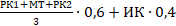 Неделя Название темыРОИДКол-во часовМаксимальный баллФорма оценки знанийФорма проведения занятия/платформаМодуль 1 Теоретико-методологические основы исследования информационно-коммуникативных процессов в политике.Модуль 1 Теоретико-методологические основы исследования информационно-коммуникативных процессов в политике.Модуль 1 Теоретико-методологические основы исследования информационно-коммуникативных процессов в политике.Модуль 1 Теоретико-методологические основы исследования информационно-коммуникативных процессов в политике.Модуль 1 Теоретико-методологические основы исследования информационно-коммуникативных процессов в политике.Модуль 1 Теоретико-методологические основы исследования информационно-коммуникативных процессов в политике.Модуль 1 Теоретико-методологические основы исследования информационно-коммуникативных процессов в политике.1Л1. Сущность политической коммуникацииРО 1ИД 1.1.22Видеолекция в MS Teams1СЗ . Генезис концепции политической коммуникацииРО 1 ИД 1.1.18АнализВебинар в MS TeamsДедлайн суббота 23.00Дедлайн суббота 23.00Дедлайн суббота 23.00Дедлайн суббота 23.00Дедлайн суббота 23.00Дедлайн суббота 23.00Дедлайн суббота 23.00Дедлайн суббота 23.002ЛЗ . Теории политической коммуникацииРО1ИД 1.222Видеолекция в MS Teams  2СЗ Виды и формы политических коммуникацийИД 1.1.18АнализВебинар в MS TeamsДедлайн суббота 23.00Дедлайн суббота 23.00Дедлайн суббота 23.00Дедлайн суббота 23.00Дедлайн суббота 23.00Дедлайн суббота 23.00Дедлайн суббота 23.00Дедлайн суббота 23.003Л3. Модели политической коммуникации23СЗ Базовые модели политической коммуникации83СРСП 1 Консультация по выполнению Изучите выбранную модель (концепция, преимущества, эффективность, доказуемость).Критически оцените выбранную модель коммуникации (приведите примеры критической оценки других исследователей и дайте собственную оценку).Обоснуйте или опровергните эффективность выбранной модели в современное время.Вебинар в MS Teams3СРС 1. Раскройте суть коммуникативной модели: «Теория пули»  Г.  Лассуэлла.   Двухступенчатая модель коммуникационного воздействия П. Лазарсфельда,  Б.Берельсона.   Концепция«установки повестки дня».  Теория «спирали молчания»  Э.Ноэль-НойманРО 1ИД 1.225Логическое заданиеДедлайн суббота 23.00Дедлайн суббота 23.00Дедлайн суббота 23.00Дедлайн суббота 23.00Дедлайн суббота 23.00Дедлайн суббота 23.00Дедлайн суббота 23.00Дедлайн суббота 23.00Модуль ПМодуль ПМодуль ПМодуль ПМодуль ПМодуль ПМодуль ПМодуль П4Л3. СМИ, как основной канал коммуникации в современном обществеРО1 ИД 1.4.12Видеолекция в MS Teams4СЗ Теоретические основы анализа современной массовой коммуникации8Дедлайн суббота 23.00Дедлайн суббота 23.00Дедлайн суббота 23.00Дедлайн суббота 23.00Дедлайн суббота 23.00Дедлайн суббота 23.00Дедлайн суббота 23.00Дедлайн суббота 23.005Л3. Неформальные коммуникации25СЗ Неформальные коммуникации: слухи политические мифы, как элемент политической борьбы85СРСП 2 Консультация по выполнению СРС 2Изучите концепции и теории возникновения политической мифологии и политического юмора.Сделайте сравнительный анализ циркуляции политической мифологии/юмора в современную эпоху и другие периоды времени (с XIX века до 2000 годов):Приведите примеры политического юмора и политической мифологии в повседневности.Вебинар в MS Teams5СРС 2 Политическая мифология. Политический юморРО 1ИД 1.625Логическое заданиеДедлайн суббота 23.00Дедлайн суббота 23.00Дедлайн суббота 23.00Дедлайн суббота 23.00Дедлайн суббота 23.00Дедлайн суббота 23.00Дедлайн суббота 23.00Дедлайн суббота 23.00Модель 2. Коммуникативные технологии в политических кампанияхМодель 2. Коммуникативные технологии в политических кампанияхМодель 2. Коммуникативные технологии в политических кампанияхМодель 2. Коммуникативные технологии в политических кампанияхМодель 2. Коммуникативные технологии в политических кампанияхМодель 2. Коммуникативные технологии в политических кампанияхМодель 2. Коммуникативные технологии в политических кампанияхМодель 2. Коммуникативные технологии в политических кампаниях5РК 11006ЛЗ Планирование и ведение  избирательной кампанииРО 1ИД 1.522Видеолекция в MS Teams6СЗ Общие принципы ведения избирательных кампаний.РО 3ИД 3.1И.Д 3.218АнализВебинар в MS TeamsДедлайн суббота 23.00Дедлайн суббота 23.00Дедлайн суббота 23.00Дедлайн суббота 23.00Дедлайн суббота 23.00Дедлайн суббота 23.00Дедлайн суббота 23.00Дедлайн суббота 23.007ЛЗ Government Relations27СЗ. Приведите примеры Government Relations РО 3ИД 3.1И.Д 3.218Анализвебинар в MS TeamsДедлайн суббота 23.00Дедлайн суббота 23.00Дедлайн суббота 23.00Дедлайн суббота 23.00Дедлайн суббота 23.00Дедлайн суббота 23.00Дедлайн суббота 23.00Дедлайн суббота 23.008ЛЗ. Стратегические политико-коммуникационные кампании: общие черты и отличительные особенностиРО 2ИД 2.1ИД 2.2ИД 2.322Видеолекция в MS Teams8СЗ Роль СМК в политической кампанииРО 2ИД 2.1ИД 2.2ИД 2.38АнализВебинар в MS Teams8СРСП 3 Консультация по выполнению СРС 3Студенты должны разделиться на группы по (3-4 человек).Выбрав масштаб избирательной кампании (президентские, губернаторские, парламентские и т.п. выборы), определить основные направления планирования избирательной кампании.Определить основные целевые аудитории избирательной кампании, методы взаимодействия с ними. Вебинар в MS Teams8СРС 3 Разработать стратегию избирательной кампанииРО 1ИД 1.625Логическое заданиеДедлайн суббота 23.00Дедлайн суббота 23.00Дедлайн суббота 23.00Дедлайн суббота 23.00Дедлайн суббота 23.00Дедлайн суббота 23.00Дедлайн суббота 23.00Дедлайн суббота 23.00Модуль 3 Роль коммуникативных технологии во взаимодействии власти и обществаМодуль 3 Роль коммуникативных технологии во взаимодействии власти и обществаМодуль 3 Роль коммуникативных технологии во взаимодействии власти и обществаМодуль 3 Роль коммуникативных технологии во взаимодействии власти и обществаМодуль 3 Роль коммуникативных технологии во взаимодействии власти и обществаМодуль 3 Роль коммуникативных технологии во взаимодействии власти и обществаМодуль 3 Роль коммуникативных технологии во взаимодействии власти и обществаМодуль 3 Роль коммуникативных технологии во взаимодействии власти и общества9ЛЗ Средства массовой коммуникации в поле действия социально-политических сил29СЗ «Проблема целенаправленного отбора и «фильтрации» сведений для освещения в СМК: модели Д. Уайта, Дж. Макнелли, Й. Галтунга и М. Руге.РО 3ИД 3.1И.Д 3.228Анализвебинар в MS TeamsДедлайн суббота 23.00Дедлайн суббота 23.00Дедлайн суббота 23.00Дедлайн суббота 23.00Дедлайн суббота 23.00Дедлайн суббота 23.00Дедлайн суббота 23.00Дедлайн суббота 23.0010ЛЗ.. Интернет-коммуникация в политической сфере: новые проблемы и новые возможностиРО 3ИД 3.1И.Д 3.222Видеолекция в MS Teams10СЗ Электронное правительство» стран Западной и Восточной Европы, Америки, Азии.РО 3ИД 3.1И.Д 3.28АнализВебинар в MS Teams10СРСП 4 Консультация по выполнению СРС 4Изучите выбранную модель (концепция, преимущества, эффективность, доказуемость).Критически оцените выбранную модель коммуникации (приведите примеры критической оценки других исследователей и дайте собственную оценку).На конкретном примере (президентские или парламентские выборы любого государства за период 2000-2020 гг.) обоснуйте или опровергните эффективность выбранной модели в современное время.Вебинар в MS Teams10СРС 4 Нормативная модель стратегической политико-коммуникационной кампании (К. Новак, К. Варнерид). Модели иерархии эффектов политико-коммуникационного воздействия (М. Рэй). Модель процесса кумулятивного коммуникационного эффекта (С. Чаффи, Ч. Роузер)РО 3ИД 3.1И.Д 3.2ИД 3.325Проблемное заданиеДедлайн суббота 23.00Дедлайн суббота 23.00Дедлайн суббота 23.00Дедлайн суббота 23.00Дедлайн суббота 23.00Дедлайн суббота 23.00Дедлайн суббота 23.00Дедлайн суббота 23.0010МТ (Midterm Exam)10011ЛЗ Современные информационные войны и информационная безопасность.211СЗ Внешнеполитические аспекты информационных войн. Угрозы информационной безопасности государства.РО 3ИД 3.1И.Д 3.218АнализВебинар в MS TeamsДедлайн суббота 23.00Дедлайн суббота 23.00Дедлайн суббота 23.00Дедлайн суббота 23.00Дедлайн суббота 23.00Дедлайн суббота 23.00Дедлайн суббота 23.00Дедлайн суббота 23.0012ЛЗ. Негативные коммуникативные технологииРО 3ИД 3.312Видеолекция в MS Teams12СЗ черный ПРРО 3ИД 3.1И.Д 3.218АнализВебинар в MS Teams12СРСП 6 Консультация по выполнению СРС 51. Студенты должны разделиться на группы по (3-4 человек).2. Выбрав масштаб избирательной кампании (президентские, губернаторские, парламентские и т.п. выборы), определить основные каналы коммуникации с населением. 3. Разработать основные меседжи для целевой аудитории изьирательной кампании.4. Определить уровни эффективности информационно-коммуникационной программы.Вебинар в MS Teams12СРС5 Разработка информационно-коммуникационной программы политической кампании (выборы, пропаганда и т. д.)РО 3ИД 3.325Проблемное заданиеДедлайн суббота 23.00Дедлайн суббота 23.00Дедлайн суббота 23.00Дедлайн суббота 23.00Дедлайн суббота 23.00Дедлайн суббота 23.00Дедлайн суббота 23.00Дедлайн суббота 23.0013ЛЗ. Технологические аспекты «бархатных» революцийРО 3ИД 3.312Видеолекция в MS Teams13СЗ Технологические аспекты и результаты бархатных революций 90-х по настоящее время.  РО 3ИД 3.318АнализВебинар в MS TeamsДедлайн суббота 23.00Дедлайн суббота 23.00Дедлайн суббота 23.00Дедлайн суббота 23.00Дедлайн суббота 23.00Дедлайн суббота 23.00Дедлайн суббота 23.00Дедлайн суббота 23.0014ЛЗ. Власть-коммуникации-общество: технологии взаимодействия.РО 4ИД 4.1ИД 4.2ИД 4.312Видеолекция в MS Teams14СЗ Проведите сравнительный анализ использования PR-технологии (2 или 3 страны мира) )РО 4. 5ИД 4.1ИД 4.2ИД 4.318АнализВебинар в MS TeamsДедлайн суббота 23.00Дедлайн суббота 23.00Дедлайн суббота 23.00Дедлайн суббота 23.00Дедлайн суббота 23.00Дедлайн суббота 23.00Дедлайн суббота 23.00Дедлайн суббота 23.0015ЛЗ. Международные особенности этики в политических коммуникациях.РО 5ИД 5.1ИД 5.2ИД 5.312Видеолекция в MS TeamsСЗ Проведение контентного анализа казахстанской политической коммуникацииРО 5ИД 5.1ИД 5.2ИД 5.318АнализВебинар в MS TeamsСРСП 7 Консультация по выполнению СРС 6Выбрать любое средство казахстанского СМИ (газета, телеканал, интернет портал, социальная сеть).Определить основной «политический вопрос», за период с 2017-2019 гг., провести контент-анализ по выбранному вопросу.Вебинар в MS TeamsСРС 6 Политическая коммуникация в современных казахстанских СМИ. Контент – анализРО 5ИД 5.1ИД 5.2ИД 5.325АнализДедлайн суббота 23.00Дедлайн суббота 23.00Дедлайн суббота 23.00Дедлайн суббота 23.00Дедлайн суббота 23.00Дедлайн суббота 23.00Дедлайн суббота 23.00Дедлайн суббота 23.00РК 2100